Glenella School Community Report 2022-2023Mission StatementIn a safe, caring, and supportive environment, the staff of Glenella School works in co-operation with the community as a team to empower students to achieve excellence in their educational goals and to assist them to become respectful citizens and responsible, lifelong learners. School OverviewGlenella School is a Kindergarten to Grade Twelve school with a school population of approximately 85 students. We have ten teachers on staff and five educational assistants. Glenella school offers programs in Band, Automotive, Resource and a wide range of academic studies. We offer full time Kindergarten, junior kindergarten, a school social worker clinician, speech language services and student services. Our school social worker is shared by the division and is in our school every Wednesday to work with the students. The speech language pathologist visits the school a couple times a month and a trained educational assistant works with the students on a continual basis. Glenella school has a SMART board or LOFT TV in every classroom, a portable iPad cart, and two portable laptop carts. Glenella school with the support of Turtle River School Division prides itself on its ability to keep up with technological advancements. Our School YearThis school year returned to functioning as a typical school year compared to the past couple years. Students and parents were able to take part in school activities and sports without any restrictions. This year all the grade 9 students are given laptops to use during their time at Glenella School. The students and staff would like to thank the Turtle River School Board for this gift. The vocational options (woods, home ec, automotive and electrical) are available to all grade 7-12 students. The grade 7 and 8 students rotate through all four programs each year to gain valuable experiences. Students are very happy with the courses and there is a strong enrollment from our school for the programs next year. This year Glenella School had five graduates and the graduation ceremony took place on June 23 at 5:00 in the school gymnasium. Provincial TestingEvery year the province collects data through provincial assessments in Grade 3, 7, 8 and 12. This year there were no grade 12 provincial exams in English Language Arts or Math. The Grade 3 students are assessed on number sense, algebraic reasoning, reading strategies and reading comprehension. The students in Glenella showed 75% meeting the grade level standards. The grade 7 students are assessed on number sense and number skills. The students in Glenella show 33% meeting grade level expectations with number sense and number skill. The grade 8 students are assessed on reading comprehension and expository writing. The students in Glenella show 25% meeting grade level expectations.School PrioritiesThis year Glenella School focused on the following goals:LiteracyWe focused on guided reading in classResource intervention for struggling studentsNumeracyTeachers followed the mRLC pacing guide and Grade 3- 8 teachers took part in training sessions.Jump Math was used in the classrooms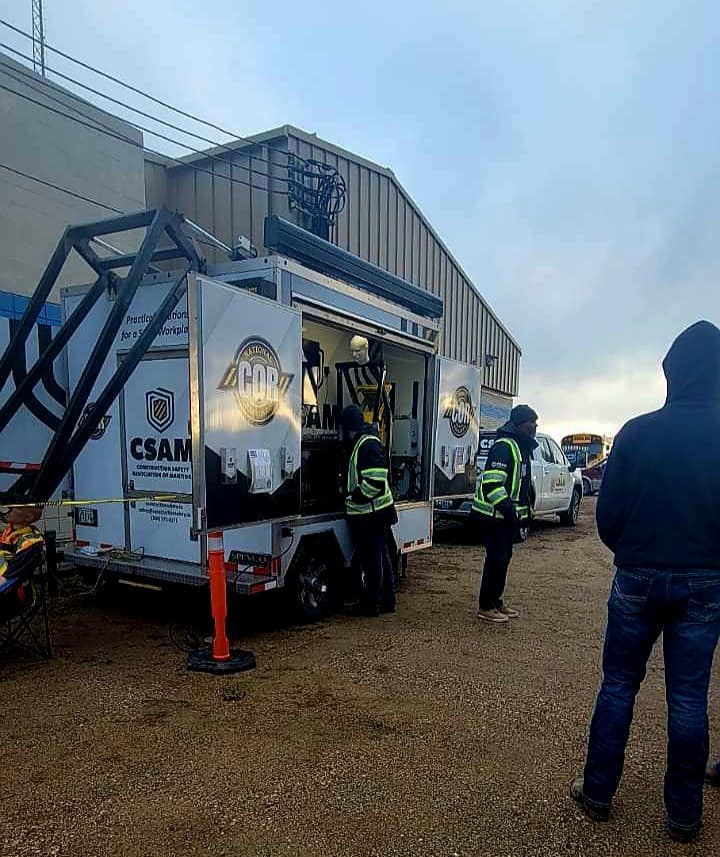 Mental HealthStudents talking to the division social workerStaff talking with students about issues.School HighlightsSafe Workers PresentationsParent Teacher Interviews in NovemberParent- teacher interviews in MarchSpirit Weeks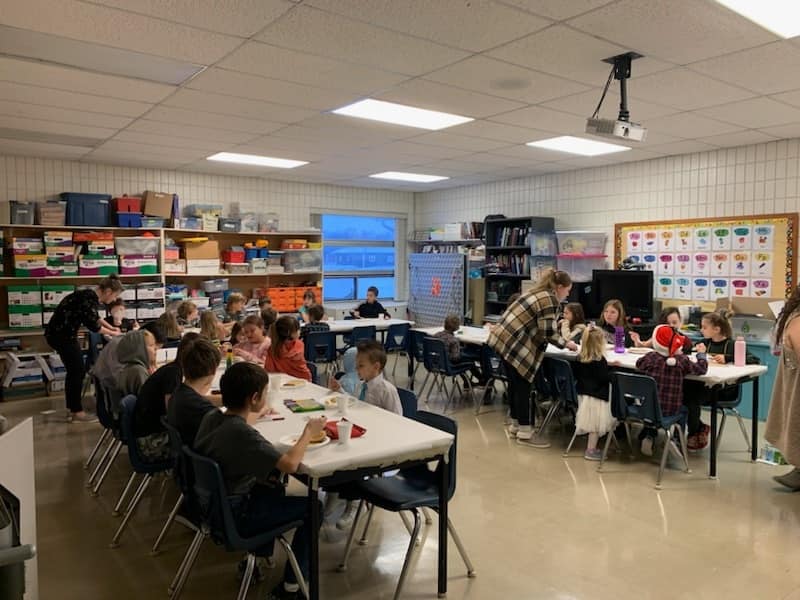 Orange Shirt DayPink Shirt Day100 DayRemembrance Day ServiceChristmas ConcertTerry Fox WalkBreakfast ProgramDavid Robertson presentation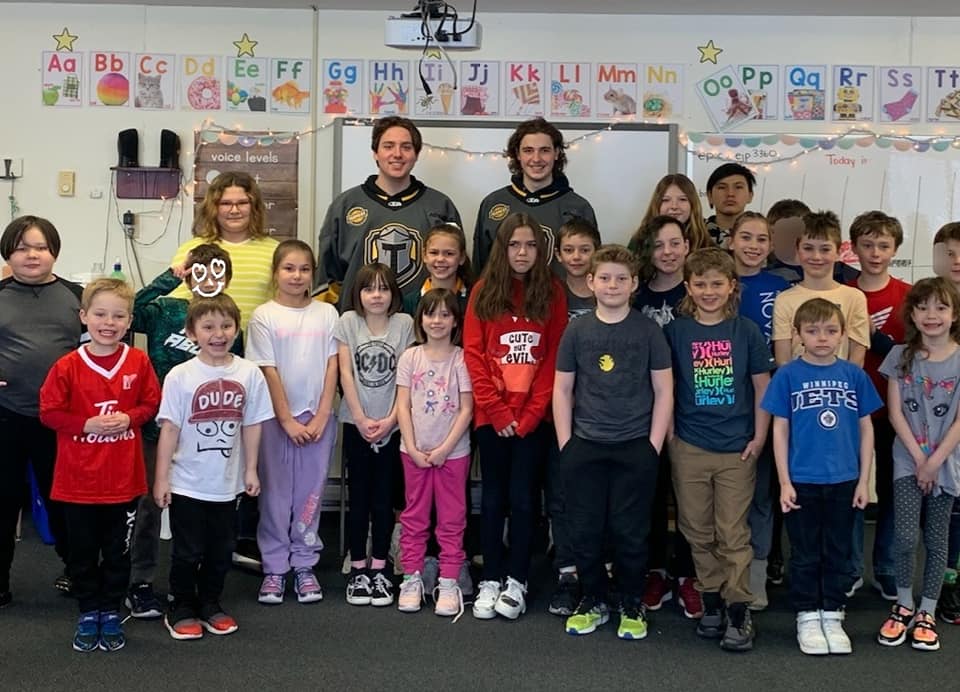 Christmas BreakfastI Love to Read activitiesK- 12 Tubing trip to Valley View Bible CampFolk Dance Presentation from Ian at the Cultural WheelIntroduction to Pow Wow presentation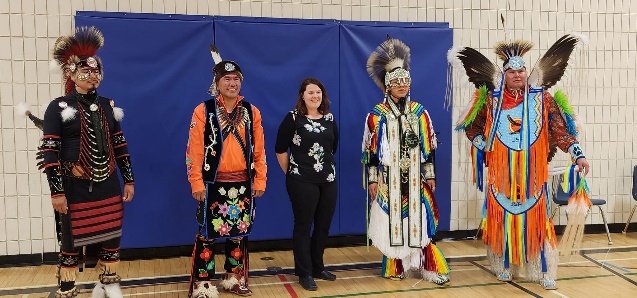 MADD presentations for grades 7-12Grade 11/12 ACC and BU toursGrade 9-12 Trip to the Human Rights MuseumK-2 Field trip to Brandon University Mini- U CampK-6 Field trip to Splash Island 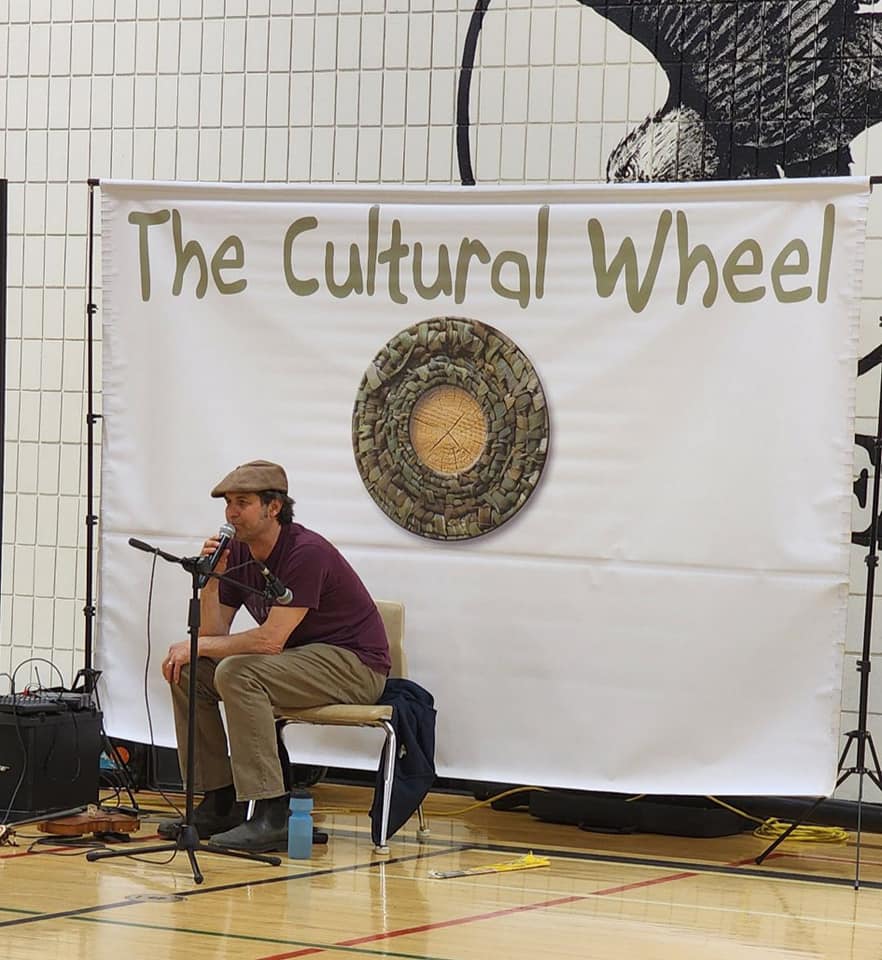 Grade 3-6 Field Trip to the Winnipeg ZooGrade 3-6 Swimming lessons at McCreary PoolGrade 7-8 Field Trip to Brandon University Mini- U campsK-8 Spring ConcertGraduation CeremonyK-6 Fields Day Awards Day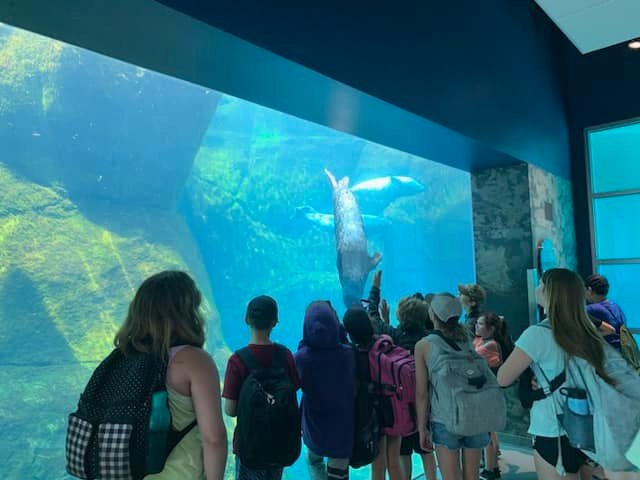 AthleticsAthletics returned to the normal routine this year. Cross-country5/6 female division – Natalie Henton 2nd7/8 female division – Emma Tait 1st, Riley Ray 3rdSoccerJr High – Mixed team placed 2ndVolleyballJr Boys – 4th place @ divisionalsJr Girls – 2nd place @ divisionalsSr boys – 2nd place @ zones, ranked 8th in province going into provincial qualifier, lost by 2 points in the final set to Gilbert Plains who qualified for provincials.Sr girls – 3rd place @ divisionalsBasketball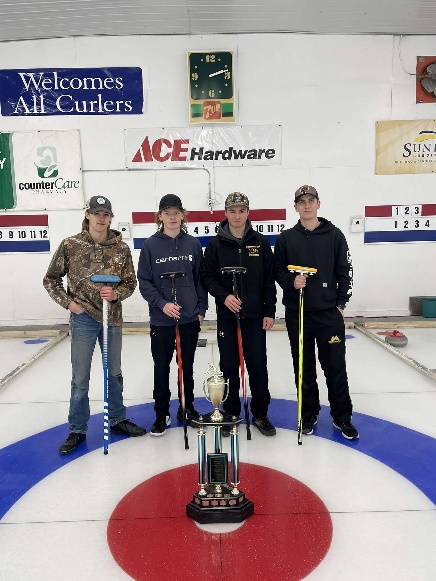 Jr girls – 1st place @ divisionalsJr Boys – 4th place @ divisionalsCurlingJr Girls – 1st placeSr Boys – 1st divisionals, 3rd @ zonesBadmintonJr. BadmintonKaytee - 2nd in Grade 7 Girls singlesRiley - 2nd in Grade 8 Girls singles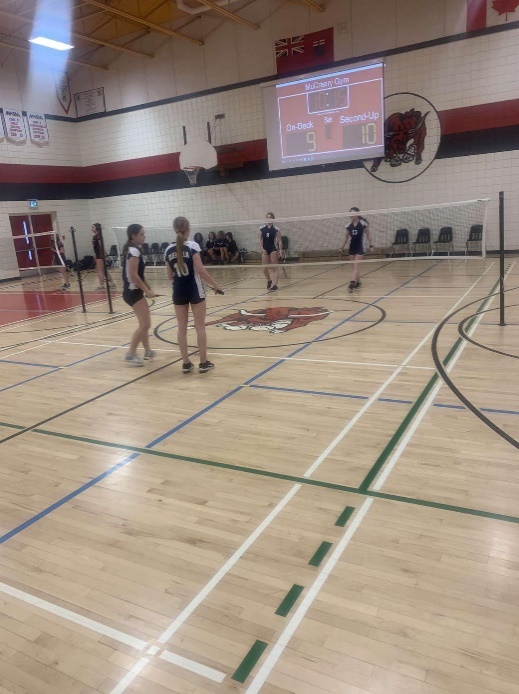 Mylee and Emma - 1st in Grade 8 Girls doublesPaisley and Leah - 2nd in Grade 8 Girls doublesTryp and Jax - 1st in Grade 8 Boys doublesSr. BadmintonMorgan – JV Girls Singles, 3rd south sectionals, 2nd zones, qualified for provincialsTrack and FieldMatthew – 1st in Javelin, 3rd in discus @ zones, 14th in javelin @ provincialsMitch – 1st in triple jump, 2nd long jump @ zones qualified for provincials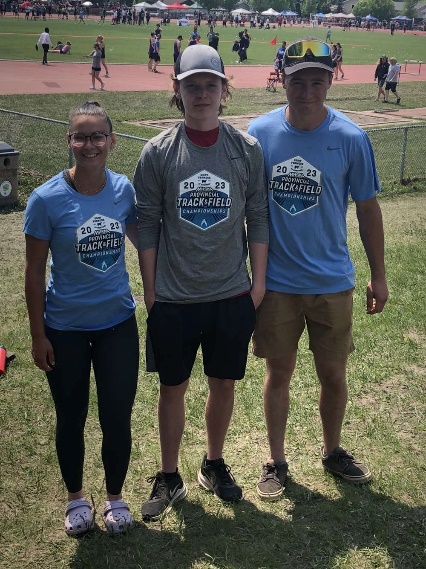 Turtle DerbyGrade 5/6 May 29 Grade 7/8 June 1 Slo-Pitch4 schools competed, fun had by allGraduationClass of 2023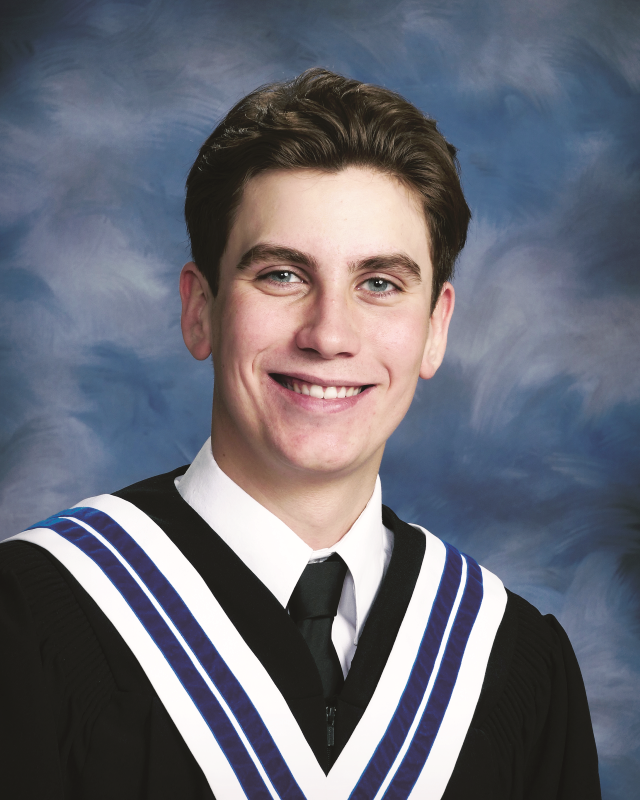 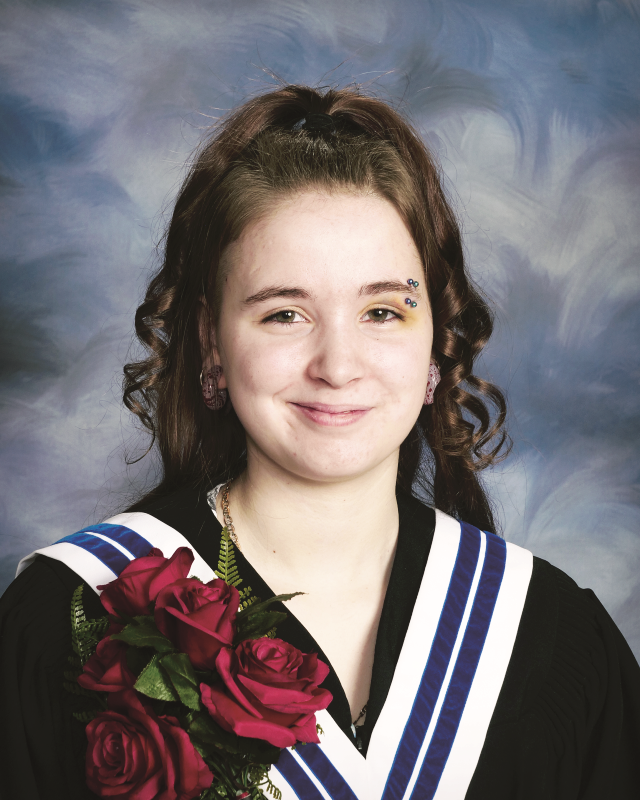 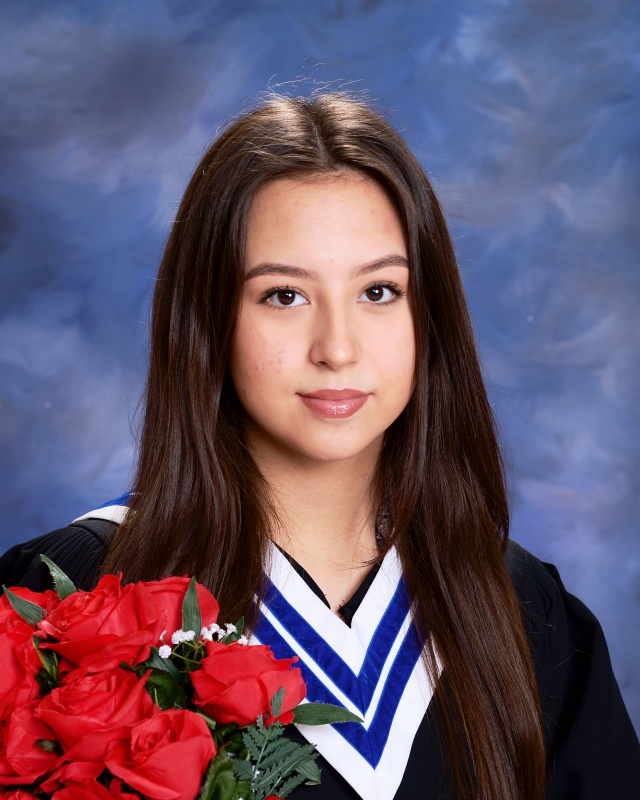 Gavin Dayholos			Megan Juskowiak		Hailey Schachner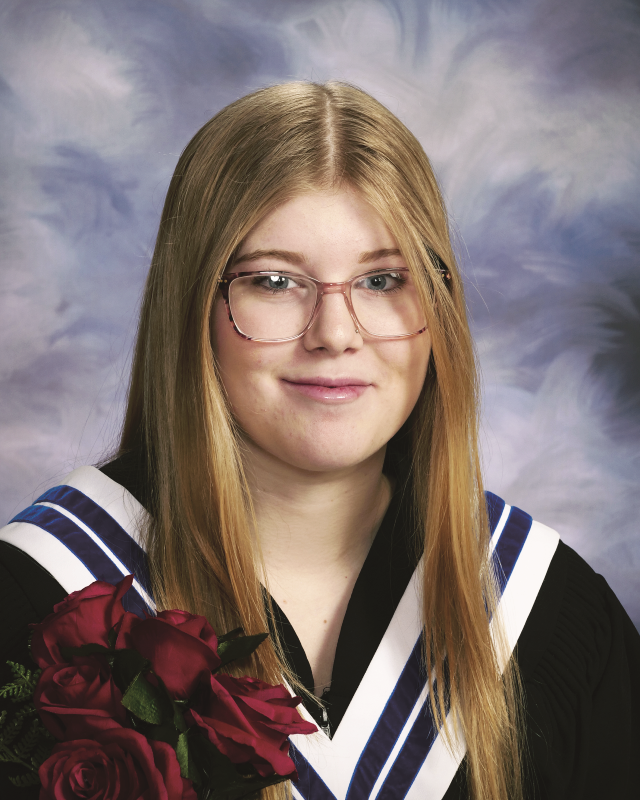 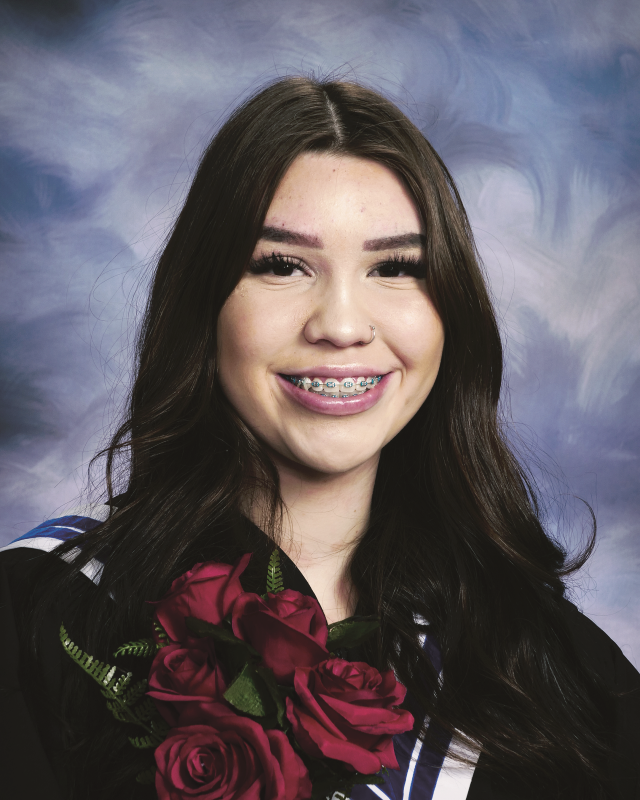 Grace Smith			Honor StarrGraduation AwardsTop Academic AchievementEssential Math 40S- Gavin DayholosPsychology 40S– Grace SmithBiology 40S- Grace SmithGlobal Issues 40S- Grace SmithTransactional English 40S- Megan JuskowiakVisual Arts 40S- Megan JuskowiakApplied Woodworking Technology 40S- Hailey SchachnerElectrical 40S- Gavin DayholosParent Council Awards for the top three achieving students presented by Trena Mitchler Gavin DayholosGrace SmithMegan JuskowiakStride Credit Union Award presented by Michelle Gilmore- Gavin DayholosLisa Flatt Award presented by Mr. Smith- Gavin DayholosGovernor General Award presented by Amber Petrowski- Gavin DayholosValedictorian- Gavin DayholosDepartures We would like to send our well wishes to Mr. Lowry who will be leaving us this year. We thank Mr. Lowry for his hard work and dedication to Glenella School. We wish him the best in his future endeavors. Principal’s Final ThoughtsThis year has been both challenging and rewarding. It is amazing to watch the students’ progress in their education from September to June. The return to normal for our school ceremonies and celebrations added excitement back into the building. Thank you to all the parents, family members, and community members that took part in the school activities to support our students. Congratulations to all the students for their hard work! Congratulations to our graduates we wish you all the best in your future endeavors. We hope everyone has a safe and relaxing summer vacation, and look forward to seeing everyone back in the fall on September 6, 2023. 